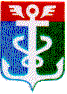 РОССИЙСКАЯ ФЕДЕРАЦИЯПРИМОРСКИЙ КРАЙ
ДУМА НАХОДКИНСКОГО ГОРОДСКОГО ОКРУГАРЕШЕНИЕ26.04.2023                                                                                                                     № 118                                                 Об установлении границ общественной организации «Территориальное общественное самоуправление «Школьная» Находкинского городского округа»В соответствии с Федеральным законом от 06.10.2003 № 131-ФЗ «Об общих принципах организации местного самоуправления Российской Федерации», решением Думы Находкинского городского округа от 15.07.2005 № 469 «Об утверждении Положения о территориальном общественном самоуправлении Находкинского городского округа»,Дума Находкинского городского округаР Е Ш И Л А:1.	Установить следующие границы общественной организации «Территориальное общественное самоуправление «Школьная» Находкинского городского округа», расположенного в мкр. «поселок Ливадия» г. Находка Приморского края:- с севера, включая участок с кадастровым номером 25:31:050005:1422, далее на юго-восток по улице Авангардной до пересечения с улицей Школьной, далее строго на север до уреза воды, вдоль мыса Пущина, до границ участка с кадастровым номером 25:31:050005:23, включая охранную зону заказника «Залив Восток» залива Петра Великого Японского моря с соблюдением режима особой охраны заказника, в соответствии с постановлением Администрации Приморского края от 28.07.2008 № 170-па «Об утверждении Положений о государственных природных заказниках краевого значения», до границ участка с кадастровым номером 25:31:050005:271, далее на север вдоль границ  участка с кадастровым номером 25:31:050005:41 до улицы Школьной, включая жилые дома по улице Школьной за №№ 1, 3, 4, 5, 7, 7а, 9, 11, 13, 15, 17, 22, 23, 24, 25, 26, 29, 31, 32, 34, 36, 37, 38, 39, 40, 41.Территории, закрепленные в установленном порядке за учреждениями, предприятиями и организациями, не входят в состав территории общественной организации «Территориальное общественное самоуправление «Школьная» Находкинского городского округа».2. 	Настоящее решение вступает в силу со дня его принятия.Председатель Думы 		     			                                    А.В. Кузнецов26 апреля 2023 года№ 118